Caroline SCACCIA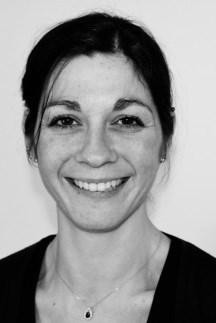 4, impasse Hugues Panassié 31300 ToulouseTel : 06.99.53.30.02Mail : contact@humansens.frPoste de : Formatrice en Massages aux huiles et Réflexologie plantaire